Муниципальное бюджетное общеобразовательное учреждение«Средняя школа №6 с кадетскими классами»Принято  педсоветом                                                                                                  Протокол №1 от 30.08.19г.Программа детского общественного объединения «ЮИД» «Дорожный патруль»Возраст обучающихся 12 – 15 летСрок реализации – 2 года.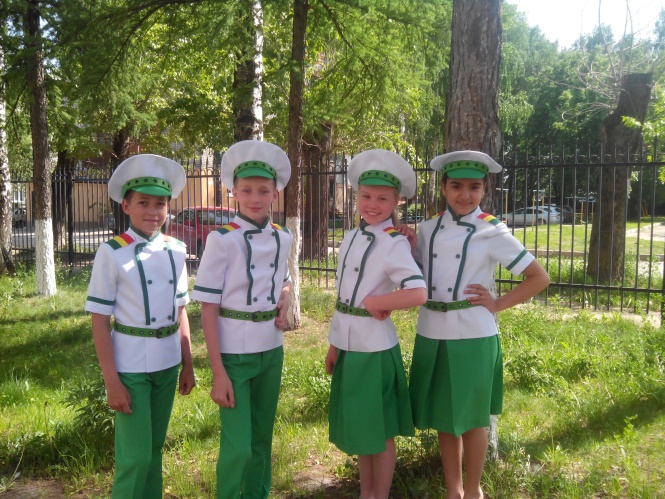                                                                                                    Разработчик:Голубев С.В.,учитель ОБЖ.Кстово2019 г.Пояснительная записка.  Современное общество трудно представить без автомобильного транспорта. Транспортные перевозки поддерживают высокий уровень экономической, социальной и культурной жизни страны.    Из года в год поток автомобилей увеличивается. Заполнив дорогу машинами, человек, тем самым, ограничил свою свободу действий на улицах, проезжая часть стала опасным участком движения. Автомобиль стал не только необходимым средством передвижения, но и источником угрозы нашей жизни. Все это создает объективную реальность возникновения дорожно-транспортных происшествий. И, к сожалению, зачастую причиной ДТП бывают дети.    Это происходит потому, что учащиеся либо не знают правил дорожной безопасности, либо нарушают их, не осознавая опасных последствий нарушений.    Важно обучить школьников основам правил дорожного движения, выработать у них навыки безопасного поведения на улицах и дорогах. Что очень актуально на сегодняшний день.    Донести эти знания до детей, выработать у них потребность в соблюдении правил дорожного движения для самосохранения, вести активную работу по профилактике детского дорожно-транспортного травматизма – все это в силах членов детского объединения ЮИД «Дорожный патруль».    Общение с сотрудниками ГИБДД, беседы и игры по ПДД в непринужденной обстановке производит на детей более сильное впечатление, чем традиционный урок. В атмосфере общего творчества все усваивается намного легче, поэтому полезно устраивать конкурсы рисунков, сочинений, викторины.       Шоу-программы по агитации дорожно-транспортной безопасности дают возможность детям проявить свои творческие способности. Умение донести до других информацию, которую ты знаешь в творческой форме, не такое уж легкое дело, а главное интересное.Главные принципы: деятельность ДО не должна нарушать учебного процесса школы;  использование наглядного пособия, ИКТ и всех средств наглядности;  постепенное усложнение материала;  добровольность участия в данном виде деятельности;  активность и творческий подход к проведению мероприятий;  доброжелательность и непринужденность. Цель:  формирования у школьников устойчивых навыков безопасного поведения на улицах и дорогах через агитационную и пропагандистскую работу детского объединения ЮИД «Дорожный патруль»Задачи:  обучить воспитанников ПДД и способам оказания первой доврачебной помощи;  освоить формы агитации и пропаганды ПДД;  сотрудничать со службами ГИБДД и работниками медицины в практической деятельности;  воспитать убежденного образцового участника дорожного движения, активного агитатора и пропагандиста ПДД. Основные методы, используемые при реализации программы: в обучении – практический, наглядный, словесный, видео метод; в воспитании – (по Г. И. Щукиной) – методы формирования сознания личности, методы организации деятельности и формирования опыта общественного поведения, методы стимулирования поведения и деятельности.    Данная программа имеет социально-педагогическую направленность: создаются условия для социальной практики ребенка в его реальной жизни, накопления нравственного и практического опыта.   Программа рассчитана на детей 12-15 лет, срок реализации 2 года. Содержание программы:Содержательная часть Программы имеет 2 раздела: Обучающий;Практическая деятельность участников объединения.Основные формы деятельности ДОО «Дорожный патруль»:  обучение;  практические занятия;  соревнования;  практическая работа по проведению агитации и пропаганды ПДД.Развитие значимых для данной деятельности личностных качеств:  самостоятельности в принятии правильных решений;  убежденности и активности в пропаганде добросовестного выполнения Правил дорожного движения, как необходимого элемента сохранения своей жизни;  внимательности и вежливости во взаимоотношениях участников дорожного движения;  здорового образ жизни и навыка самостоятельного физического совершенствования.    Ожидаемые результаты: сформированность у воспитанников жизненно-важной потребности не только в изучении, но и соблюдении правил дорожного движения;  участие в школьных, муниципальных и областных мероприятиях;  выступление с агитбригадой в классах начальной школы, детских садах; СОДЕРЖАНИЕ ПРОГРАММЫРаздел 1. «Школа ЮИД»ПЕРВЫЙ ГОД ОБУЧЕНИЯЦель: профилактика детского дорожно-транспортного травматизма, пропаганда ПДД среди детей и подростков. Задачи:  обучить Правилам дорожного движения;  сплотить детский коллектив через совместные творческие дела;  создать условия для практического применения ПДД;  освоить формы агитации и пропаганды ПДД;  сформировать навыки самооценки, самоанализа своего поведения на улице и в транспорте;  воспитать убежденных, образцовых участников дорожного движения при освоении навыков безопасного поведения на улице и дороге. По итогам 1 года освоения программы обучающиеся должны знать:  Правила дорожного движения, нормативные документы об ответственности за нарушение ПДД;  серии дорожных знаков и их представителей;  способы оказания первой доврачебной помощи;  формы агитации и пропаганды ПДД. уметь:  работать с Правилами дорожного движения, выделять нужную информацию;  читать информацию по дорожным знакам;  оценить дорожную ситуацию;  участвовать в конкурсах.иметь навыки:  дисциплины, осторожности, предвидения опасности на дороге не переходящие в чувство боязни и страха;  взаимной поддержки и выручки во время проведения конкурсных мероприятий;  активной жизненной позиции образцового участника дорожного движения; выпуск альбома-летописи о проделанной работе.ВТОРОЙ ГОД ОБУЧЕНИЯЦель: разработка форм агитации и пропаганды Правил дорожного движения через деятельность детского объединения ЮИД «Дорожный патруль». Задачи: • научить проводить агитацию и пропаганду ПДД в любой занимательной форме (викторины, сочинение песен и частушек о ПДД, агитбригада); • сформировать навыки самостоятельного планирования агитационно- пропагандистской работы и стиля деятельности отряда; • изучить ПДД через моделирование дорожно-транспортных происшествий; • освоить основные приемы, способы агитации и пропаганды ПДД в практической деятельности объединения; • сотрудничать со службами ГИБДД в практической деятельности по обеспечению безопасности на улицах и дорогах; • закрепить навыки безопасного движения пассажира, пешехода, велосипедиста.    По итогам 2 года освоения программы обучающиеся должны знать: • историю детского объединения ЮИД, службы ГИБДД; • Правила дорожного движения; • серии дорожных знаков и их представителей; • новые формы агитации и пропаганды ПДД. уметь: • самостоятельно планировать агитационно-пропагандистскую работу; • работать с Правилами дорожного движения, выделять нужную информацию; • читать информацию по дорожным знакам; • оценивать дорожную ситуацию, принимать правильное решение; • оказать первую медицинскую помощь пострадавшему. иметь навыки: • дисциплины, осторожности, безопасного движения как пешехода, пассажира, велосипедиста; • взаимная поддержка и выручка во время проведения конкурсных мероприятий; • участия в конкурсах, соревнованиях.Занятия проводятся в кабинете. Техническое оснащение:  компьютер с экраном и проектором;  магнитофон;  плакаты по ПДД;  препятствия из автогородка. Методическое:  билеты по ПДД, страхованию, медицине;  рисунки ребят с конкурсов по ПДД;  разработки проведения различных игр, конкурсов, викторин, театрализованных представлений;  программа по изучению правил дорожного движения в школе; методические рекомендации по организации профилактики детского дорожно- транспортного травматизма;  методические пособия для изучения ПДД по программе в классах;  видеоматериалы для проведения пропаганды изучения ПДД в начальных классах.  Подведение итогов осуществляется путем конкурсных встреч, проводимых по специальному плану на основе положения о Российском смотре «Безопасное колесо».    Критериями выполнения программы служат: активность участия детей в пропаганде, в конкурсах, в мероприятиях данной направленности, проявление творчества, самостоятельности.Раздел 2.Практическая деятельность ЮИД. В практической деятельности по реализации Программы можно использовать следующие формы деятельности: 1. Викторина «Олимпиада авто эрудитов» (по истории ПДД). 2. Обучающий курс «Твой выбор» (разбор дорожно-транспортных происшествий). 3. Уроки творчества (составление викторин, сочинение стихов по ПДД, рисование рисунков, плакатов, выступление с агитбригадами) 4. Соревнования, состязания (по вождению велосипеда, по оказанию первой медицинской помощи пострадавшему в ДТП). 5. Час вопросов и ответов (встречи с инспектором ГИБДД, медсестрой, работа в группах). 6. Викторины, конкурсы, кроссворды: «Дорога глазами детей», «Красный , желтый, зеленый»; 7. Игра «Да – нет» (при проверке знаний по правилам ДД). 8. Проведение «минуток» по профилактике несчастных случаев на дороге в группе ГПД, детских садах,  младших классах. 9. Составление схем: «Безопасный маршрут Дом – школа – дом» в начальных классах. 10. Организация конкурсов классных агитбригад «Мы выбираем жизнь».11. Организация и проведение конкурсов классных постов ЮИД «Безопасное колесо».Методическое обеспечение программы детского объединения ЮИД «Дорожный патруль».   Деятельность объединения строится по методике коллективной творческой деятельности (КТД). Конкретные методы, используемые при реализации программы:  в обучении - практический (практическая работа в библиотеках, практическая работа при оказании первой медицинской помощи, вождение велосипеда); наглядный (изучение правил ДД, демонстрация дорожных знаков, таблиц по оказанию первой помощи, аптечки…); словесный (как ведущий-инструктаж, беседы, разъяснения); работа с книгой (чтение, изучение, составление плана, поиск ответа на вопрос); видеометод (просмотр, обучение).  в воспитании – (по Г. И. Щукиной) – методы формирования сознания личности, направленные на формирование устойчивых убеждений (рассказ, дискуссия, этическая беседа, пример); методы организации деятельности и формирования опыта общественного поведения (воспитывающая ситуация, приучение, упражнения); методы стимулирования поведения и деятельности (соревнования, поощрения).Литература:1. Аменлине В.Е., Фастова О.Л.Справочник классного руководителя: внеклассная работа в школе по изучению Правил дорожного движения. - М.: Глобус, 2006.2. Газета «Добрая дорога детства» 2018, 2019 год3. Газета «Досуг в школе» №3 2017 год4. Газета «Педсовет» №4 2017 год5. Ковалева Н.В. Конкурсы, викторины, праздники по Правилам дорожногодвижения.- Ростов н/Д.: Феникс, 2006.6. Кузьмина Т.А., Шумилова В.В. Профилактика детского дорожно-транспортного травматизма: система работы в образовательном учреждении.-Волгоград: Учитель, 2007.7. Методические рекомендации: формирование у детей и подростков навыковбезопасного поведения на улицах и дорогах, 2018 год8. Методические рекомендации по обучению школьников правилам дорожного движения, 2018 год.9. Степанов В.П., Выджак-Таргоня А.И. Юные инспекторы движения. – Минск: Красики-Принт, 2007 .10. Терехова Е.А. Образовательная программа «Дети – дорога – жизнь»,Ставрополь, 1995.11. Шумилова В.В., Таркова Е.Ф. Профилактика детского дорожно-транспортного травматизма в начальной школе: уроки, классные часы, внеклассные мероприятия, занятия с родителями. – Волгоград: Учитель, 2008.